 To ensure that your discussions are accurately represented in the analysis, please give full answers where necessary.Current Senior Cycle Programmes Please tick the programmes offered in your school.What, if any, are the three most positive features of each of the programmes your school offers? Where possible, please provide specific examples. What, if any, are the three most negative features of each of the programmes your school offers? Where possible, please provide specific examples. If there is a programme that is not offered within your school, can you briefly outline some of the reasons why the programme is not offered? Please identify any programmes offered to senior cycle students in your school not listed above? Can you briefly outline some of the reasons why it/they are offered?Ways of structuring Senior CycleHow long should Senior Cycle be and what, if any, flexibility should there be for students to complete senior cycle at a different pace? Should the senior cycle curriculum be structured in terms of subjects, modules or units of learning? Are there some subjects/areas/ learning experiences that should be studied by all senior cycle students? Please explain your rationale.Pathways available to students in Senior CycleIn discussing pathways at senior cycle, there are a number of key considerations including:the range of pathways available (academic, technical, vocational, professional)whether these pathways can be combined or are ring-fencedwhether different sites of learning can be used or not To what extent do all students facing senior cycle have suitable pathways and learning experiences available to them? What suggestions would you make in this respect?Assessment Please consider how the curriculum and the broad learning experiences of students at senior cycle might be assessed.What, if any, are the positive features of current approaches to senior cycle assessment? Please limit your response to the three most positive features of assessment for each programme offered in your school (TY, LCE, LCVP or LCA).What, if any, are the negative features of current approaches to senior cycle assessment? Please limit your response to the three most negative features of assessment for each programme offered in your school (TY, LCE, LCVP or LCA).Considering your answer to question 3, would you like to see any changes to senior cycle assessment? If so, please outline the kinds of changes you would like to see, the reasons for these changes and the potential challenges in bringing about these changes. Reporting and transitionsIn cycle one, participants highlighted the narrow focus of reporting at the end of senior cycle. Please consider if there is value in reporting the broad learning experience of students during senior cycle.What, if any, are the positive features of current approaches to senior cycle reporting? Please limit your response to the three most positive features of assessment for each programme offered in your school (TY, LCE, LCVP or LCA).What, if any, are the negative features of current approaches to senior cycle reporting? Please limit your response to the three most negative features of assessment for each programme offered in your school (TY, LCE, LCVP or LCA).Considering your answer to question 3, would you like to see any changes to senior cycle reporting? If so, please outline the kinds of changes you would like to see, the reasons for these changes and the potential challenges in bringing about these changes. 6. Anything we have missed?Please use this space to outline your views on anything that you feel you have not had an opportunity to tell us in relation to the review of senior cycle.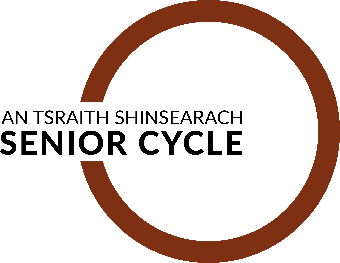 School-based review: Theme 2 - Pathways and Flexibility1Number of teachers consulted: _____________________CODE: ______________(To be completed by mentor)Transition Year (TY)Leaving Cert Applied (LCA)Leaving Cert Established (LCE)Leaving Cert Vocational Programme (LCVP)